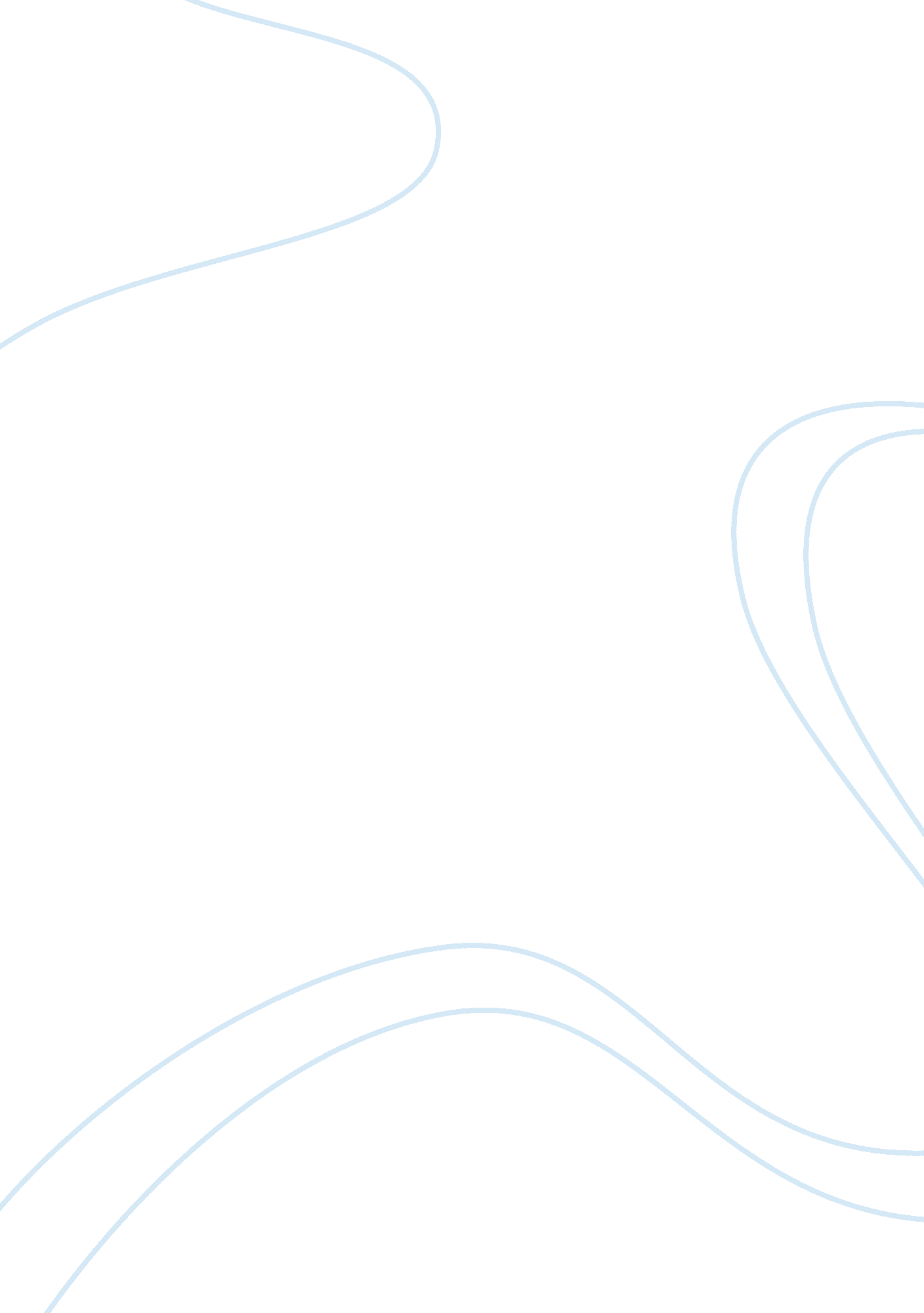 Work cite literature review exampleHealth & Medicine, Drug Abuse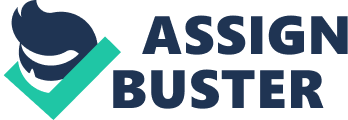 Introduction An event that take places as Alphones find Baby and Xavier having had sex in his hotel room he beat Xavier and sends him home. Later on he beat baby and takes all of her heroine. The next morning Baby finds Alphonse Dead because of drug overdose. 
The above event appears in the book once and it is in the author’s ways of developing the plot of his book. He describes it to greater extent so that he develops his theme on effect of drug abuse. Therefore, this event was important to the author as it help develop the plot of the book as well as the theme of drug abuse. 
Although this book of lullabies for little criminal is not an autobiography he wrote about the thing he saw while he was growing and the kind of neighborhood he was attracted to. So from a close analysis of the author the book is based on the things he encountered as a kid. 
The event I choose happen in real life situation, this is because in relationship there is always cheating and drug abuse is common among our lives and sometimes it may result to death of those who take it as overdose. 
The comparison that is evident between my research I have conducted and my reference is that drug abuse is a common tragedy in our society and we should fight it to stop more of our youth 
It is because as she grew up pimps always surrounded her neighborhood and at time some of them tried to attract her to them. What made the author not to be like baby is the fact that her father never approved the kind of her boy friends. 
According to me, I think the author never exaggerated her writing because from the research I conducted on her it is evident that she wrote on what she experienced and observed as she grew up. 
It is evident in this book that several events are combine , baby had sex with Xavier and on the same day Alphones find them beat them up go ahead and take overdose of heroine and finally he dies. 
The writer was at first poetry but she look at things that were affecting the society and decided to be a n author of book and she see poetry as thing to be done by youths. 
The writer was influenced by her experiences and her observation of her neighbor hood to write her book. It is evidence that the writer was no conservative and exposed all the bad morals in the society. Lullabies for Little Criminals is a novel by Heather O'Neill, 2006 